Publicado en España el 06/10/2023 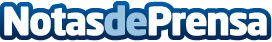 Servicios de limpieza profesional: transformando espacios de manera eficiente, por Grupo JocordanLa limpieza es fundamental en la vida cotidiana, presente en diversos entornos como hogares, lugares de trabajo, instalaciones médicas y restaurantesDatos de contacto:Grupo JOCORDANServicios de limpieza profesional: transformando espacios de manera eficiente628 16 73 32Nota de prensa publicada en: https://www.notasdeprensa.es/servicios-de-limpieza-profesional Categorias: Nacional Sociedad Madrid Servicios Técnicos Hogar Otros Servicios Oficinas http://www.notasdeprensa.es